LICEO ELVIRA SANCHEZ  DE GARCES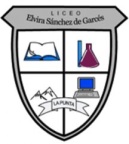 TERCER AÑO MEDIO / CIENCIAS PARA LA CIUDADANIA Profesor: Jorge Luis Pérez Oramas    mail: jorge.luis.perez@liceoelvirasanchez.cl  +56963521809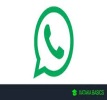 Nombre: ____________________________________________ Fecha : 30.07.2021Objetivo: Investigar sustancias químicas de uso cotidiano en el hogar y el trabajo (medicamentos, detergentes y plagicidas entre otros), analizando su composición, reactividad, riesgos potenciales y medidas de seguridad asociadas (manipulación almacenaje y eliminación).Lea atentamente la guía y desarrolle las actividades que aparecen a continuación: 1-¿De qué están hechos los productos que usamos a diario?¿Están conformados por elementos químicos, compuestos químicos, mezclas o combinaciones de estos?2- Observa las siguientes imágenes, identifica a qué productos corresponden y para qué se usan.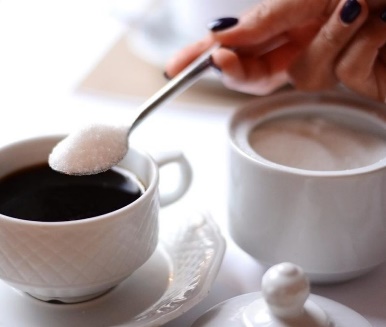 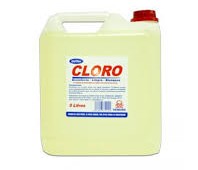 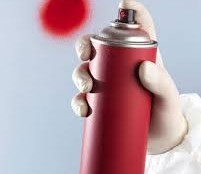 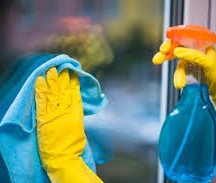 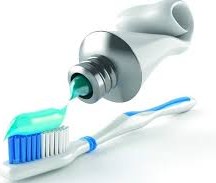 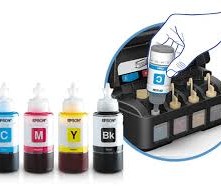 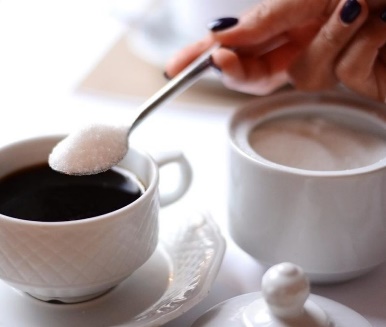 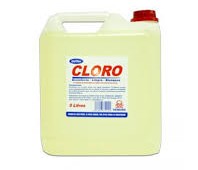 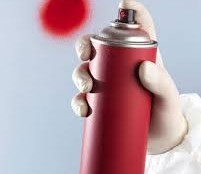 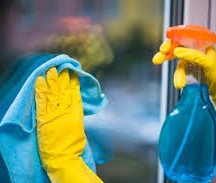 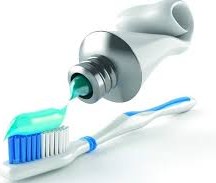 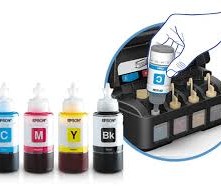 3- Esta actividad consiste en un proyecto de investigación sobre los distintos productos químicos que tienen en sus hogares. Debes presentar información sobre 6 categorías de productos químicos cotidianos agrupados según sus usos (ejemplo: pinturas, detergentes, artículos de aseo personal, endulsantes, maquillaje, lavalozas, detergentes de ropa, productos para destapar cañerías, insecticidas, medicamentos, venenos para ratones, hormigas, etc).Pasos para la elaboración del proyecto de investigación.Primero deberás hacer una lista de productos que hayan en tu casa y agruparlos según el uso que se les dá.Luego deberás investigar sobre los distintos productos que elegistes. Deberás averiguar al menos cuáles son los componente de ese producto, para qué sirve o cuál es su uso, como hace eso y si es tóxico o peligroso, ya sea para la salud o medio ambiente. Debes investigar sobre máximo 2 productos de cada categoría solamente.Por ejemplo si una de las categorías que elegí es detergentes de ropa, debo investigar cuáles son los componentes o ingredientes de los detergentes de ropa (que los pueden leer generalmente vienen atrás), además para qué sirve, cómo estos limpian o quitan las manchas de la ropa y si son tóxicos o peligrosos para la salud o medio ambiente.Con esta información deberán armar su presentación. La forma en que presentarán lo que investigaron es relativamente libre, es decir, pueden hacer un blog, un power point, un video o en caso de no tener acceso a un computador pueden hacerlo en un papelografo o pliego de cartulina.Les dejo a continuación algunos links que les pueden servir para buscar información. Envenenamiento con productos de hogar: https://medlineplus.gov/spanish/householdproducts.htmlAnálisis de productos domésticos: https://www.healthychildren.org/spanish/health- issues/conditions/prevention/paginas/cleaners-sanitizers-disinfectants.aspxSustancias químicas de uso cotidiano las cuales son tóxicas y dañan el medio ambiente: https://www.uaeh.edu.mx/scige/boletin/prepa3/n1/m13.htmlProductos químicos domésticos: ¿qué hay en mi casa?: http://www.clevelandclinic.org/health/shic/html/s11397.asp?index=11397